Exercice n° 1 :Relie chaque état à une (ou plusieurs) propriété(s) qui le caractérise :                                                                              • Prend la forme du récipient Etat solide   •                                                     • pas de volume propre Etat liquide •                                                     • pas de forme propre Etat gazeux •                                                     • forme propre                                                                             • occupe tout l’espace qui lui est offertExercice n° 2 : 1) Rappeler les caractéristiques de la surface libre d’un liquide au repos. ……………………………………………………………………………………………………………………………………………………………………………………………………………………… 2) Sur les schémas suivants, représenter la surface libre du liquide contenu dans les récipients (la flèche indique le niveau du liquide).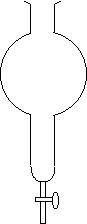 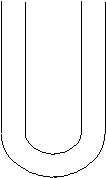 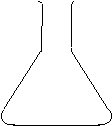 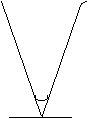 Exercice n° 3 :  Les récipients suivants contiennent tous de l’eau : 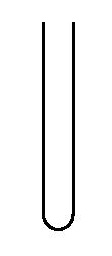 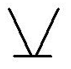 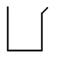 1……………………………                                        2…………………………………                                           3………………………………1- Donner le nom de chaque récipient.2- Pour chaque récipient, dire dans quel état se trouve l’eau. Justifier vos réponses. (S’il y a plusieurs réponses possibles, donner les toutes.) …………………………………………………………………………………………………………………………………………………………………………………………………………………………………………………………………………………………………………………………………………………………………………………………………………………………………………………………………………………………………………………………………………………………………………………………………………………………………………………………………………………………………………………………………………………………………………………………………………………………………………………………………………………………………………………………………………………………………………………………………………………………………………………………………………………………………………………………….……………………………………………………………………………………………………………………………………………………………………..